親愛的家長:您好                                                     龍山1   恭喜  貴子弟即將進入小學就讀，在此，謹代表全校同仁致上歡迎之意！今年新生報到時間是4月14日(星期三)上午08:30到15:00。以下表格請您務必仔細詳閱並事先完成下列 (共計4項)基本資料的填寫，當天須填寫完成才能依序報到。新生入學須知以及課後照顧之相關規定，請掃頁末之QRcode 。                   1.新生入學報到單  2.「學生卡」同意書   3.報名課後照顧班回條   4.選修本土語言調查表       桃園市桃園區龍山國民小學110學年度  新生入學報到單    學號：   (由學校填寫)兄弟姊妹資料其他路隊編組〈請打ˇ〉午餐調查〈請打ˇ〉*鄉土語言CD購買將於開學後統一調查(閩南語CD60元、客家語CD 120元)掃描Qrcode(新生入學須知以及課後照顧之相關規定)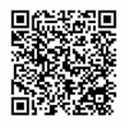                                                                   家長簽名：                                      桃園市桃園區龍山國小                  龍山2110學年度第1學期課後照顧班通知單ㄧ、上課日期及時間：自110年8月31日（二）開始至111年1月19日（三）結束，平日從學生放學後至17：00止。二、課程內容：以完成學生當日學校課業為主，輔以團康體能活動及生活照顧。三、報名時間：新生報到當日。四、收費標準：     （一）弱勢學生可檢附相關證明文件影本:低收入戶子女(鄉鎮市公所開立之當年度低收入戶證          明)、身心障礙學生(身心障礙手冊影本)及原住民學生(戶口名簿影本)，免繳學費，須繳午          餐費(低收入戶子女免繳)。    （二）一般身分學生收費標準：鐘點費每小時25元。午餐：自費統一在校用餐，視當期用餐天數收費（1餐45元）。    （三）學費及餐費分兩期收取，請家長自備零錢，並採全程收費方式為原則，以月為單位參加,若             中途退出可申請退費。學生請假不得申請退費，月中途退出，剩餘日數不予退費。五、繳費方式：每學期均需填交同意書，請審慎考慮是否參加，參加者請依通知期限內找課後照顧                班導師繳費。六、注意事項： （一）若開班人數額滿，以弱勢及清寒學生優先，一般生抽籤﹔若各年級開班人數不滿25人，會視情況讓不同年級併班上課。（二）本校警衛室無負責照顧學生責任，請家長務必於每日17：00前到校接孩子回家。（三）參加課後照顧班學童應遵守校規及接受課後照顧班老師的教導，以維護教學品質。     若有影響到其他同學受教權益而屢勸不聽者，本校有中止其課後照顧之權利。◎如對課後照顧有任何問題，請打3691253#211 教學組長 謝謝！交回同意書即代表 貴家長瞭解並同意本實施辦法中所述各事項。 …………………………………………………………………………………………………………………………桃園市桃園區龍山國小110學年度第1學期課後照顧班報名表本校課後照顧班依規定每班25人，名額有限，額滿為止。(此表單為欲申請參加者才須填寫)*本表單「班級、座號、學號」將於編班後由學校填寫。桃園市「學生卡」個人資料利用同意書     學生卡為市民卡卡別之一，本卡除作為學生證和學校及公立圖書館借書證以外，同時也是一張具有電子票證儲值功能的第二代晶片智慧卡，如果您同意開啟電子票證功能，往後即可享有儲值消費、大眾運輸優惠，和所有智慧卡能夠享受到的服務，一卡在手，隨處可用，讓生活更便利！    如果您想要開啟電子票證(電子錢包儲值)功能，必須同意提供學生個人資料(包括姓名、身分證字號、地址、電話、出生日期)給製卡公司以進行電子儲值功能設定。個人資料不會寫在晶片當中，而是保管在智慧卡公司的網路後臺，受到相關法律的監督，卡片遺失不會洩漏個資。開啟電子票證功能不一定要馬上儲值，卡片如果遺失也可申請剩餘儲值金額退費和補發卡片。如果您這次不同意啟用電子票證功能，日後若需開啟時，將需提出換卡申請，並自行負擔部分製卡費用。另外，卡片有「悠遊卡」和「一卡通」兩種，兩張卡片的優惠項目有部分不同，如果您選定卡片後，日後若要更換，需提出換卡申請，並自行負擔部分製卡費用。 (下列請記得勾選並簽名)    卡 片 選 擇 ：□悠遊卡     □一卡通  (僅能擇一選擇)    電子票證選擇：□「同意」開啟本人學生卡電子票證功能。    □「不同意」開啟本人學生卡電子票證功能。    學校名稱：  桃園區龍山國小  ，  一 年    班座號：    本人(學生)               （家長代簽名）法定代理人              （家長本人）-----------------------------------------------------------------------------------------桃園市桃園區龍山國民小學110學年度學生選修本土語言意願調查表填表說明：本表係提供新生於報到時調查，做為開設本土語言選修課程之依據。選習之語言類別，國民小學一年級至六年級應就閩南語、客家語、原住民語、新住民語等四種本土語言任選一種修習，鼓勵持續學習同一種語言為原則，倘確有更換類組之需求，應持續至少一年後方得更換。學童姓名性  別□男□女□男□女□男□女新編班級新編班級新編班級一年  班(由學校填寫)出生年月日     年     月     日     年     月     日     年     月     日血   型血   型血   型□A □AB  □B  □O其他      □A □AB  □B  □O其他      □A □AB  □B  □O其他      □A □AB  □B  □O其他      市內電話(03)    (03)    (手機)(手機)(手機)(手機)出生地出生地出生地           縣市聯 絡 地 址鄰里一定要寫   □同戶籍地址□ 桃園區        里      鄰           路 (街)      段       巷　   弄      號     樓  之         □同戶籍地址□ 桃園區        里      鄰           路 (街)      段       巷　   弄      號     樓  之         □同戶籍地址□ 桃園區        里      鄰           路 (街)      段       巷　   弄      號     樓  之         □同戶籍地址□ 桃園區        里      鄰           路 (街)      段       巷　   弄      號     樓  之         □同戶籍地址□ 桃園區        里      鄰           路 (街)      段       巷　   弄      號     樓  之         □同戶籍地址□ 桃園區        里      鄰           路 (街)      段       巷　   弄      號     樓  之         □同戶籍地址□ 桃園區        里      鄰           路 (街)      段       巷　   弄      號     樓  之         □同戶籍地址□ 桃園區        里      鄰           路 (街)      段       巷　   弄      號     樓  之         □同戶籍地址□ 桃園區        里      鄰           路 (街)      段       巷　   弄      號     樓  之         □同戶籍地址□ 桃園區        里      鄰           路 (街)      段       巷　   弄      號     樓  之         學生身分註記類別(可複選)□一般學生□本人身障(身心障礙生) □資優生 □家長身心障礙 □大陸來台依親□外籍生□原住民□單親  □隔代教養 □親子年齡差距45歲以上□新住民(           國家) □其他□一般學生□本人身障(身心障礙生) □資優生 □家長身心障礙 □大陸來台依親□外籍生□原住民□單親  □隔代教養 □親子年齡差距45歲以上□新住民(           國家) □其他□一般學生□本人身障(身心障礙生) □資優生 □家長身心障礙 □大陸來台依親□外籍生□原住民□單親  □隔代教養 □親子年齡差距45歲以上□新住民(           國家) □其他□一般學生□本人身障(身心障礙生) □資優生 □家長身心障礙 □大陸來台依親□外籍生□原住民□單親  □隔代教養 □親子年齡差距45歲以上□新住民(           國家) □其他□一般學生□本人身障(身心障礙生) □資優生 □家長身心障礙 □大陸來台依親□外籍生□原住民□單親  □隔代教養 □親子年齡差距45歲以上□新住民(           國家) □其他□一般學生□本人身障(身心障礙生) □資優生 □家長身心障礙 □大陸來台依親□外籍生□原住民□單親  □隔代教養 □親子年齡差距45歲以上□新住民(           國家) □其他□一般學生□本人身障(身心障礙生) □資優生 □家長身心障礙 □大陸來台依親□外籍生□原住民□單親  □隔代教養 □親子年齡差距45歲以上□新住民(           國家) □其他□一般學生□本人身障(身心障礙生) □資優生 □家長身心障礙 □大陸來台依親□外籍生□原住民□單親  □隔代教養 □親子年齡差距45歲以上□新住民(           國家) □其他□一般學生□本人身障(身心障礙生) □資優生 □家長身心障礙 □大陸來台依親□外籍生□原住民□單親  □隔代教養 □親子年齡差距45歲以上□新住民(           國家) □其他□一般學生□本人身障(身心障礙生) □資優生 □家長身心障礙 □大陸來台依親□外籍生□原住民□單親  □隔代教養 □親子年齡差距45歲以上□新住民(           國家) □其他學生身分註記類別(可複選)***上述學生請報到當天繳交相關證明影印本，我們將依規定辦理學費減免或申請其他補助，請勿忽視自己的權利。1.原住民：註記族別之戶口名簿影本 2.低收入戶或中低收入戶：至110年12月底有效之相關證明3.家長或學生身心障礙手冊影本 4.僑生居留證影本。***上述學生請報到當天繳交相關證明影印本，我們將依規定辦理學費減免或申請其他補助，請勿忽視自己的權利。1.原住民：註記族別之戶口名簿影本 2.低收入戶或中低收入戶：至110年12月底有效之相關證明3.家長或學生身心障礙手冊影本 4.僑生居留證影本。***上述學生請報到當天繳交相關證明影印本，我們將依規定辦理學費減免或申請其他補助，請勿忽視自己的權利。1.原住民：註記族別之戶口名簿影本 2.低收入戶或中低收入戶：至110年12月底有效之相關證明3.家長或學生身心障礙手冊影本 4.僑生居留證影本。***上述學生請報到當天繳交相關證明影印本，我們將依規定辦理學費減免或申請其他補助，請勿忽視自己的權利。1.原住民：註記族別之戶口名簿影本 2.低收入戶或中低收入戶：至110年12月底有效之相關證明3.家長或學生身心障礙手冊影本 4.僑生居留證影本。***上述學生請報到當天繳交相關證明影印本，我們將依規定辦理學費減免或申請其他補助，請勿忽視自己的權利。1.原住民：註記族別之戶口名簿影本 2.低收入戶或中低收入戶：至110年12月底有效之相關證明3.家長或學生身心障礙手冊影本 4.僑生居留證影本。***上述學生請報到當天繳交相關證明影印本，我們將依規定辦理學費減免或申請其他補助，請勿忽視自己的權利。1.原住民：註記族別之戶口名簿影本 2.低收入戶或中低收入戶：至110年12月底有效之相關證明3.家長或學生身心障礙手冊影本 4.僑生居留證影本。***上述學生請報到當天繳交相關證明影印本，我們將依規定辦理學費減免或申請其他補助，請勿忽視自己的權利。1.原住民：註記族別之戶口名簿影本 2.低收入戶或中低收入戶：至110年12月底有效之相關證明3.家長或學生身心障礙手冊影本 4.僑生居留證影本。***上述學生請報到當天繳交相關證明影印本，我們將依規定辦理學費減免或申請其他補助，請勿忽視自己的權利。1.原住民：註記族別之戶口名簿影本 2.低收入戶或中低收入戶：至110年12月底有效之相關證明3.家長或學生身心障礙手冊影本 4.僑生居留證影本。***上述學生請報到當天繳交相關證明影印本，我們將依規定辦理學費減免或申請其他補助，請勿忽視自己的權利。1.原住民：註記族別之戶口名簿影本 2.低收入戶或中低收入戶：至110年12月底有效之相關證明3.家長或學生身心障礙手冊影本 4.僑生居留證影本。***上述學生請報到當天繳交相關證明影印本，我們將依規定辦理學費減免或申請其他補助，請勿忽視自己的權利。1.原住民：註記族別之戶口名簿影本 2.低收入戶或中低收入戶：至110年12月底有效之相關證明3.家長或學生身心障礙手冊影本 4.僑生居留證影本。學生父母現況□單親□失親□非上述狀況□單親□失親□非上述狀況□單親□失親□非上述狀況學生家庭狀況□低收□中低收□清寒□非上述狀況□低收□中低收□清寒□非上述狀況□低收□中低收□清寒□非上述狀況□低收□中低收□清寒□非上述狀況□低收□中低收□清寒□非上述狀況□低收□中低收□清寒□非上述狀況原住民身分□山地□平地□非原住民□山地□平地□非原住民□山地□平地□非原住民原住民族別  (           )族  (一定要註明)  (           )族  (一定要註明)  (           )族  (一定要註明)  (           )族  (一定要註明)  (           )族  (一定要註明)  (           )族  (一定要註明)＊雙胞胎入學請回答問題：本申請入學生和【          】是雙胞胎，  選擇 □編不同班  □編同一班    爾後對編班絕無異議。＊雙胞胎入學請回答問題：本申請入學生和【          】是雙胞胎，  選擇 □編不同班  □編同一班    爾後對編班絕無異議。＊雙胞胎入學請回答問題：本申請入學生和【          】是雙胞胎，  選擇 □編不同班  □編同一班    爾後對編班絕無異議。＊雙胞胎入學請回答問題：本申請入學生和【          】是雙胞胎，  選擇 □編不同班  □編同一班    爾後對編班絕無異議。＊雙胞胎入學請回答問題：本申請入學生和【          】是雙胞胎，  選擇 □編不同班  □編同一班    爾後對編班絕無異議。＊雙胞胎入學請回答問題：本申請入學生和【          】是雙胞胎，  選擇 □編不同班  □編同一班    爾後對編班絕無異議。＊雙胞胎入學請回答問題：本申請入學生和【          】是雙胞胎，  選擇 □編不同班  □編同一班    爾後對編班絕無異議。＊雙胞胎入學請回答問題：本申請入學生和【          】是雙胞胎，  選擇 □編不同班  □編同一班    爾後對編班絕無異議。＊雙胞胎入學請回答問題：本申請入學生和【          】是雙胞胎，  選擇 □編不同班  □編同一班    爾後對編班絕無異議。＊雙胞胎入學請回答問題：本申請入學生和【          】是雙胞胎，  選擇 □編不同班  □編同一班    爾後對編班絕無異議。＊雙胞胎入學請回答問題：本申請入學生和【          】是雙胞胎，  選擇 □編不同班  □編同一班    爾後對編班絕無異議。＊父母親若有一方原非本國籍者請回答下列問題：                     原非本國籍是 □父親 □母親  原國籍是               是否已取得本國籍   □是    □否＊父母親若有一方原非本國籍者請回答下列問題：                     原非本國籍是 □父親 □母親  原國籍是               是否已取得本國籍   □是    □否＊父母親若有一方原非本國籍者請回答下列問題：                     原非本國籍是 □父親 □母親  原國籍是               是否已取得本國籍   □是    □否＊父母親若有一方原非本國籍者請回答下列問題：                     原非本國籍是 □父親 □母親  原國籍是               是否已取得本國籍   □是    □否＊父母親若有一方原非本國籍者請回答下列問題：                     原非本國籍是 □父親 □母親  原國籍是               是否已取得本國籍   □是    □否＊父母親若有一方原非本國籍者請回答下列問題：                     原非本國籍是 □父親 □母親  原國籍是               是否已取得本國籍   □是    □否＊父母親若有一方原非本國籍者請回答下列問題：                     原非本國籍是 □父親 □母親  原國籍是               是否已取得本國籍   □是    □否＊父母親若有一方原非本國籍者請回答下列問題：                     原非本國籍是 □父親 □母親  原國籍是               是否已取得本國籍   □是    □否＊父母親若有一方原非本國籍者請回答下列問題：                     原非本國籍是 □父親 □母親  原國籍是               是否已取得本國籍   □是    □否＊父母親若有一方原非本國籍者請回答下列問題：                     原非本國籍是 □父親 □母親  原國籍是               是否已取得本國籍   □是    □否＊父母親若有一方原非本國籍者請回答下列問題：                     原非本國籍是 □父親 □母親  原國籍是               是否已取得本國籍   □是    □否父  親  資  料父  親  資  料父  親  資  料父  親  資  料母  親  資  料母  親  資  料母  親  資  料母  親  資  料母  親  資  料母  親  資  料母  親  資  料姓      名姓      名姓      名姓      名姓      名身分證字號身分證字號身分證字號身分證字號身分證字號□生父□養父□繼父□生父□養父□繼父□存□歿□其他□存□歿□其他□生母□養母□繼母□生母□養母□繼母□生母□養母□繼母□生母□養母□繼母□生母□養母□繼母□存□歿□其他□存□歿□其他出生年(請填西元)     年婚姻:□已婚□未婚     □離婚□其他婚姻:□已婚□未婚     □離婚□其他出生年(請填西元)出生年(請填西元)        年           年           年   婚姻:□已婚□未婚     □離婚□其他婚姻:□已婚□未婚     □離婚□其他教育程度□博士□碩士□大學□專科   □高中□高職□國中□國小□博士□碩士□大學□專科   □高中□高職□國中□國小□博士□碩士□大學□專科   □高中□高職□國中□國小教育程度教育程度□博士□碩士□大學□專科□高中□高職 □國中□國小□博士□碩士□大學□專科□高中□高職 □國中□國小□博士□碩士□大學□專科□高中□高職 □國中□國小□博士□碩士□大學□專科□高中□高職 □國中□國小□博士□碩士□大學□專科□高中□高職 □國中□國小父  親  資  料父  親  資  料父  親  資  料父  親  資  料母  親  資  料母  親  資  料母  親  資  料母  親  資  料母  親  資  料母  親  資  料母  親  資  料工作單位工作單位工作單位工作單位工作職稱工作職稱工作職稱工作職稱聯絡電話聯絡電話聯絡電話聯絡電話行動電話行動電話行動電話行動電話監護人(僅能選取一人)□父親 □母親 監護人聯絡地址: □同學生戶籍地址 □同學生聯絡地址監護人(僅能選取一人)□父親 □母親 監護人聯絡地址: □同學生戶籍地址 □同學生聯絡地址監護人(僅能選取一人)□父親 □母親 監護人聯絡地址: □同學生戶籍地址 □同學生聯絡地址監護人(僅能選取一人)□父親 □母親 監護人聯絡地址: □同學生戶籍地址 □同學生聯絡地址監護人(僅能選取一人)□父親 □母親 監護人聯絡地址: □同學生戶籍地址 □同學生聯絡地址監護人(僅能選取一人)□父親 □母親 監護人聯絡地址: □同學生戶籍地址 □同學生聯絡地址監護人(僅能選取一人)□父親 □母親 監護人聯絡地址: □同學生戶籍地址 □同學生聯絡地址監護人(僅能選取一人)□父親 □母親 監護人聯絡地址: □同學生戶籍地址 □同學生聯絡地址監護人(僅能選取一人)□父親 □母親 監護人聯絡地址: □同學生戶籍地址 □同學生聯絡地址監護人(僅能選取一人)□父親 □母親 監護人聯絡地址: □同學生戶籍地址 □同學生聯絡地址監護人(僅能選取一人)□父親 □母親 監護人聯絡地址: □同學生戶籍地址 □同學生聯絡地址序號關係稱謂姓   名出生年(西元)  就學資訊1□本校(   年   班)□他校 □未就讀        2□本校(   年   班)□他校 □未就讀其 他 親 屬關係稱謂姓     名行 動 電 話 市   話其 他 親 屬□父方親屬□母方親屬□其他緊急聯絡人僅能選取一人□父親□母親□同監護人□父親□母親□同監護人□父親□母親□同監護人□父親□母親□同監護人□由龍泉二街前側門（新帝標社區對面）出校：往新帝標、龍壽街，雙龍街、 龍門街、龍泉一街、龍  泉二街。□由龍泉二街前側門（新帝標社區對面）出校：搭乘校車□由龍祥街東側門出校（學務處旁邊）：往龍之鄉、必富邑、大慶裕和社區、歐楓大郡、夏威夷、 文  森麗池、縣府清境、禮享城、新捷市、鴻築微風、家長機車接送。□由正門出校：家長汽車接送及過馬路至臻好大樓、達文西、拉斐爾，搭安親班交通車者。    (安親班名稱                電話                )□安親班業者帶隊走路到安親班。(安親班名稱：           電話：          )每週二上整天課，午餐方式?(每學期用餐天數約16~20天，每餐45元) □由學校代訂午餐（□葷、□素）   □中午家人送餐 □在校蒸便當班級學生姓名性別座號座號家長簽名聯絡電話住家：手機：址地申請資格，以下身份請打申請資格，以下身份請打申請資格，以下身份請打申請資格，以下身份請打申請資格，以下身份請打申請資格，以下身份請打申請資格，以下身份請打□一般生□一般生□一般生□一般生□特殊狀況學生(開學後檢附導師證明，須經審查會議通過)(需繳午餐費，學費減免四成)□特殊狀況學生(開學後檢附導師證明，須經審查會議通過)(需繳午餐費，學費減免四成)□特殊狀況學生(開學後檢附導師證明，須經審查會議通過)(需繳午餐費，學費減免四成)學生姓名班級     一 年         班家長使用的母語父親(                  語)       母親(                    語)父親(                  語)       母親(                    語)父親(                  語)       母親(                    語)父親(                  語)       母親(                    語)學生選習本土語言類別（  ）閩南語（  ）閩南語（  ）閩南語（  ）閩南語學生選習本土語言類別（  ）客家語（  ）客家語（  ）客家語（  ）客家語學生選習本土語言類別(   )原住民語 ,需另外加選(    )閩南語或(    )客語（  ）A卑南語   （  ）F都達語    （  ）K噶嗎蘭語        （  ）P撒奇萊雅語                        （  ）B布農語   （  ）G阿美語    （  ）L鄒語            （  ）Q太魯閣語                     （  ）C排灣語   （  ）H賽夏語    （  ）M卡那卡那富語                          （  ）D魯凱語   （  ）I雅美      （  ）N拉阿魯哇語                        （  ）E泰雅語   （  ）J邵語      （  ）O大武魯凱語                                                     (   )原住民語 ,需另外加選(    )閩南語或(    )客語（  ）A卑南語   （  ）F都達語    （  ）K噶嗎蘭語        （  ）P撒奇萊雅語                        （  ）B布農語   （  ）G阿美語    （  ）L鄒語            （  ）Q太魯閣語                     （  ）C排灣語   （  ）H賽夏語    （  ）M卡那卡那富語                          （  ）D魯凱語   （  ）I雅美      （  ）N拉阿魯哇語                        （  ）E泰雅語   （  ）J邵語      （  ）O大武魯凱語                                                     (   )原住民語 ,需另外加選(    )閩南語或(    )客語（  ）A卑南語   （  ）F都達語    （  ）K噶嗎蘭語        （  ）P撒奇萊雅語                        （  ）B布農語   （  ）G阿美語    （  ）L鄒語            （  ）Q太魯閣語                     （  ）C排灣語   （  ）H賽夏語    （  ）M卡那卡那富語                          （  ）D魯凱語   （  ）I雅美      （  ）N拉阿魯哇語                        （  ）E泰雅語   （  ）J邵語      （  ）O大武魯凱語                                                     (   )原住民語 ,需另外加選(    )閩南語或(    )客語（  ）A卑南語   （  ）F都達語    （  ）K噶嗎蘭語        （  ）P撒奇萊雅語                        （  ）B布農語   （  ）G阿美語    （  ）L鄒語            （  ）Q太魯閣語                     （  ）C排灣語   （  ）H賽夏語    （  ）M卡那卡那富語                          （  ）D魯凱語   （  ）I雅美      （  ）N拉阿魯哇語                        （  ）E泰雅語   （  ）J邵語      （  ）O大武魯凱語                                                     學生選習本土語言類別(    )新住民語  ,需另外加選(    )閩南語或(    )客語      □越南語  □印尼語  □泰國語  □緬甸語  □柬埔寨語  □馬來西亞語   □菲律賓語      (    )新住民語  ,需另外加選(    )閩南語或(    )客語      □越南語  □印尼語  □泰國語  □緬甸語  □柬埔寨語  □馬來西亞語   □菲律賓語      (    )新住民語  ,需另外加選(    )閩南語或(    )客語      □越南語  □印尼語  □泰國語  □緬甸語  □柬埔寨語  □馬來西亞語   □菲律賓語      (    )新住民語  ,需另外加選(    )閩南語或(    )客語      □越南語  □印尼語  □泰國語  □緬甸語  □柬埔寨語  □馬來西亞語   □菲律賓語      學生選習本土語言類別程度學生選習本土語言類別程度(    )完全不會         (    )能聽得懂            (    )能聽且能說(    )能聽、說、讀     (    )能聽、說、讀、寫(    )完全不會         (    )能聽得懂            (    )能聽且能說(    )能聽、說、讀     (    )能聽、說、讀、寫(    )完全不會         (    )能聽得懂            (    )能聽且能說(    )能聽、說、讀     (    )能聽、說、讀、寫家長簽章家長簽章 年       月       日填寫 年       月       日填寫 年       月       日填寫